HMPPS Covid-19 Vaccine Newsletter and FAQs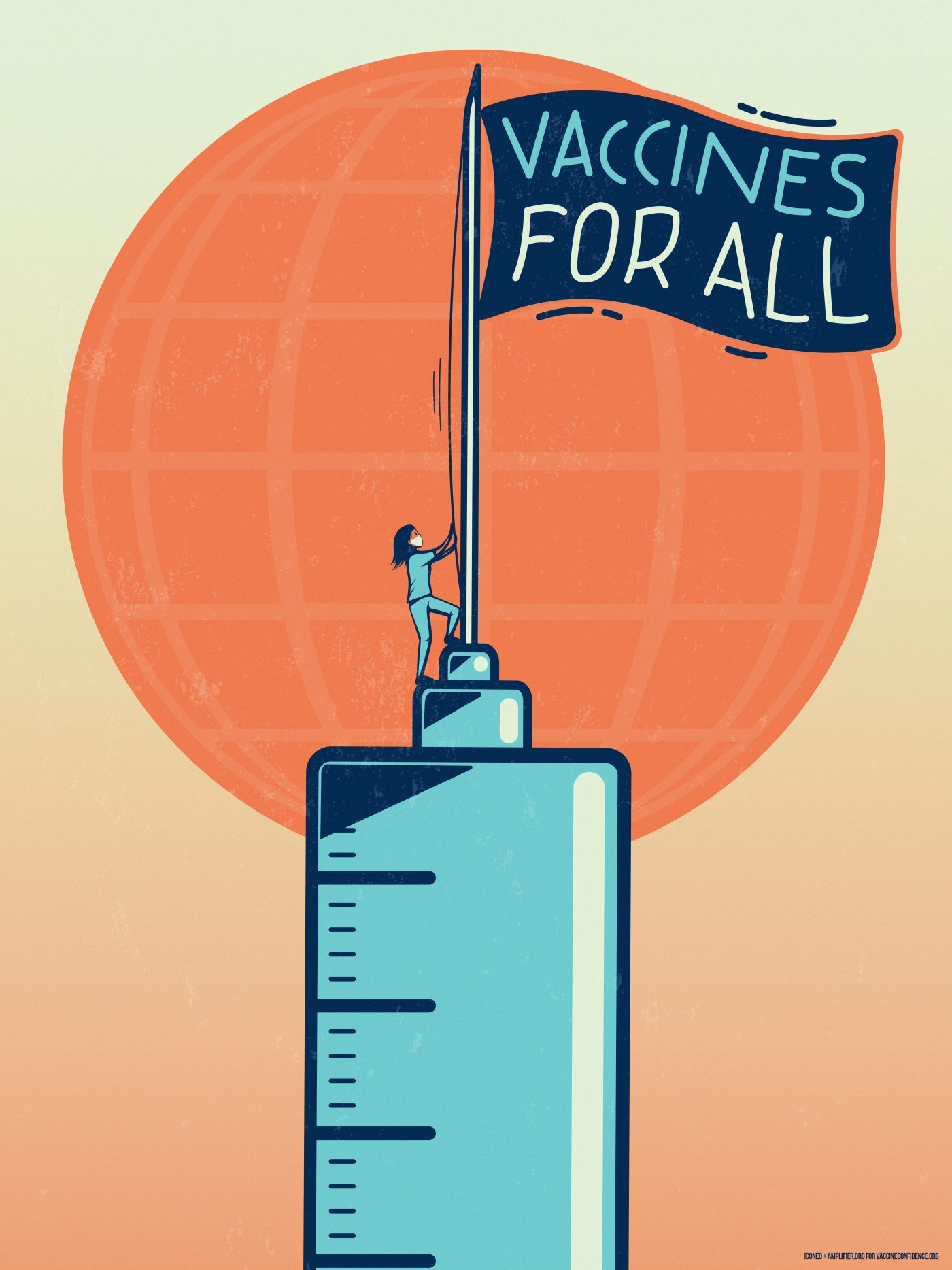 Transgender PeopleVaccine hesitancy certainly exists among transgender people and you may not have seen data to address these fears. Trans people, along with other groups, are often underrepresented in medical trials. This lack of representation can create fear and uncertainty and sometimes lead to individuals feeling like ‘guineapigs’. The LGBT foundation conducted a survey to find out your views and concerns about the COVID-19 vaccines. The answers to your main questions are below.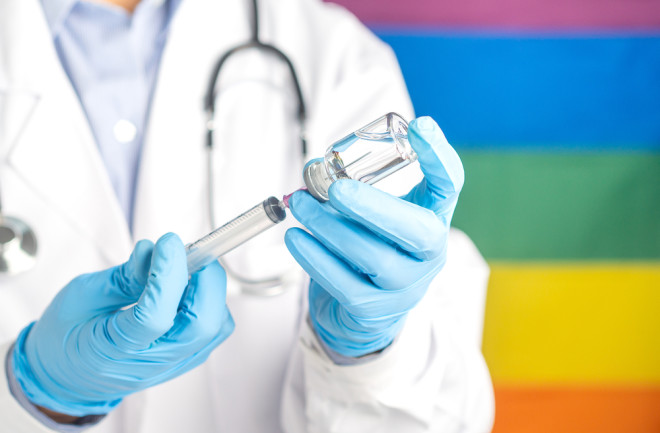 Substance Misuse Substance misuse disorder is considered an underlying medical condition that increases the risk of serious, life-threatening complications from COVID-19. Research suggests that having a substance misuse disorder can make you more likely to get severely ill from COVID-19, as you are more likely to suffer from underlying health conditions such as chronic lung disease, chronic liver disease, or serious heart conditions. We therefore encourage you to take the vaccine when offered by your local healthcare. Below are some FAQs by those who suffer with substance misuse problems. Sex Workers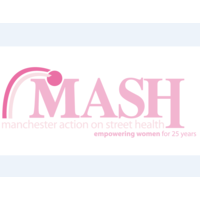 Sex workers are at increased risk of contracting COVID-19. Without access to financial aid, many sex workers are forced to continue engaging in sex work, exposing themselves to the COVID-19 virus in order to earn money to buy food or pay rent. Increased prevalence of underlying health conditions among sex workers could increase their risk of severe illness from COVID-19. Local initiatives are now in place across various regions that provide an outreach-based support, that benefits socially excluded groups. For example, Manchester Action on Street Health (MASH) has partnered with the NHS to offer the Covid-19 vaccine to women in Manchester who may otherwise struggle to access it, including those experiencing homelessness. It offers expert support from its drop-in centre, on-foot team and drop-in van which travels around Manchester every weeknight. So far, 31 women who otherwise faced barriers to accessing the vaccine have received the first of two doses from the MASH clinic and van thanks to MASH and key partners. Please Speak to your local healthcare provider in prison to find out more about your own local initiatives and take advantage of the vaccination programmes in prison to keep yourself and others safe. HomelessnessPeople experiencing homelessness are more likely to suffer from underlying conditions which leave them vulnerable to Covid-19; as they often do not have access to somewhere safe to isolate, it is even more essential they take the opportunity to get vaccinated. Due to this increased risk, people experiencing homelessness in Wales and England are already eligible for a Covid-19 jab as part of the sixth priority group alongside people aged between 16 and 65 with underlying health conditions. 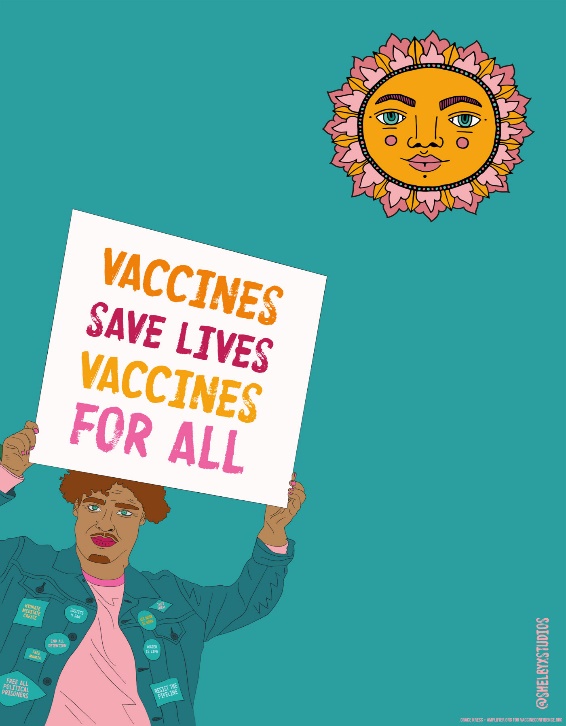 Glass Door, a leading London homelessness charity, stated that homeless people are at greater risk of misinformation about the safety of the vaccines. The charity’s senior communications manager Melissa Kerschen said, ‘More needs to be done to counter conspiracy theories and misinformation and to build trust in our government and healthcare.’ It is important you speak to your local healthcare provider for factual and reliable information; below we have provided some FAQs specifically related to those experiencing homelessness. Refugees, Asylum Seekers and Undocumented Migrants Migrants are considered a high-risk group and vulnerable to the catching and spreading of Covid 19. Many migrants live in shared accommodation, where it is difficult to practice social distancing and isolation. There have been several well publicised outbreaks in government provided asylum seeker accommodation. Many refugees, asylum seekers and undocumented migrants are from Black, Asian or minority ethnic (BAME) groups. Evidence shows people from BAME groups are at greater risk of critical illness and death from COVID-19. We therefore encourage you to take the offer of a vaccine at the earliest opportunity. Below are a series of Frequently Asked Questions, specific to refugees, asylum seekers and undocumented migrants. 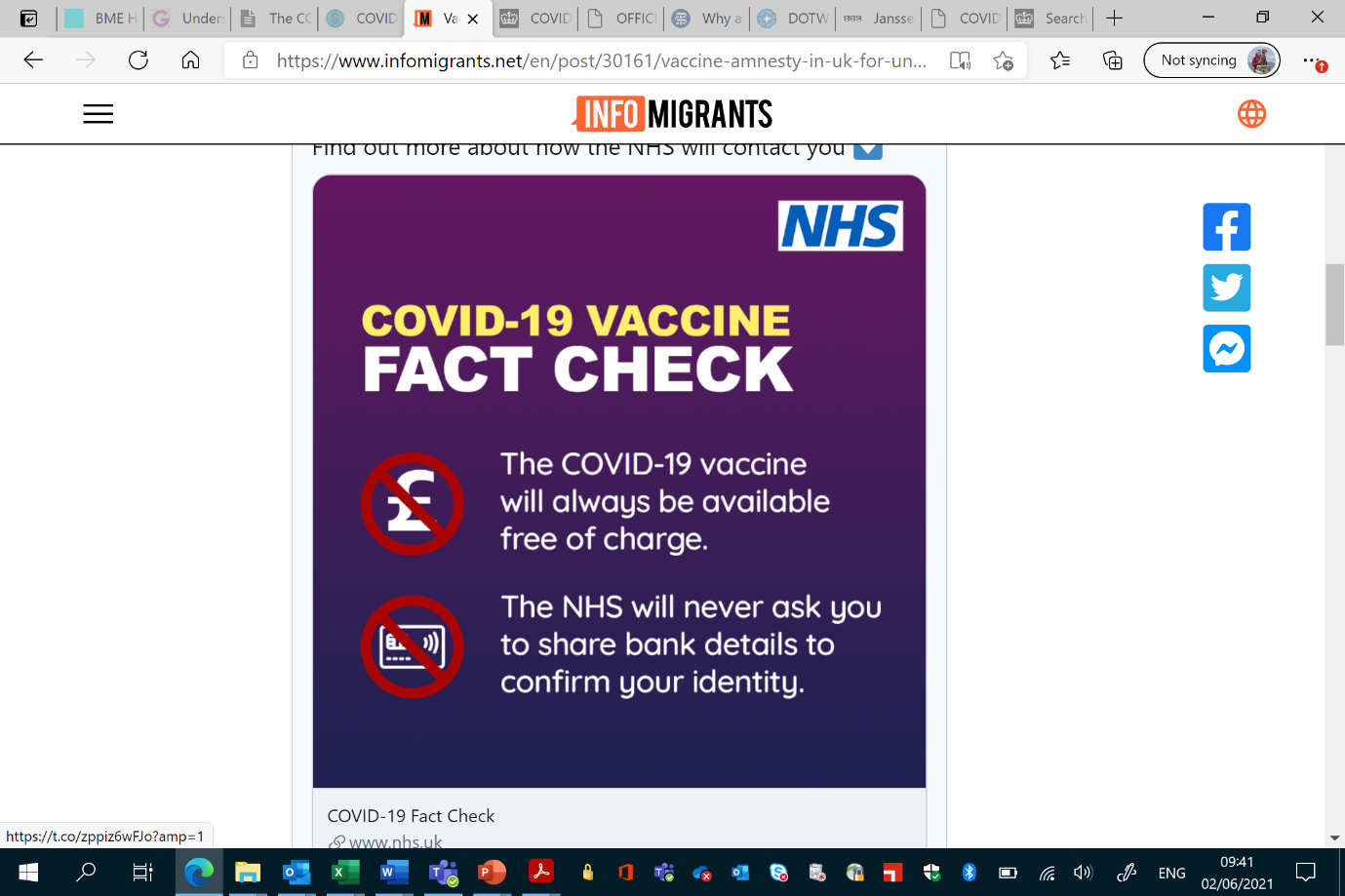 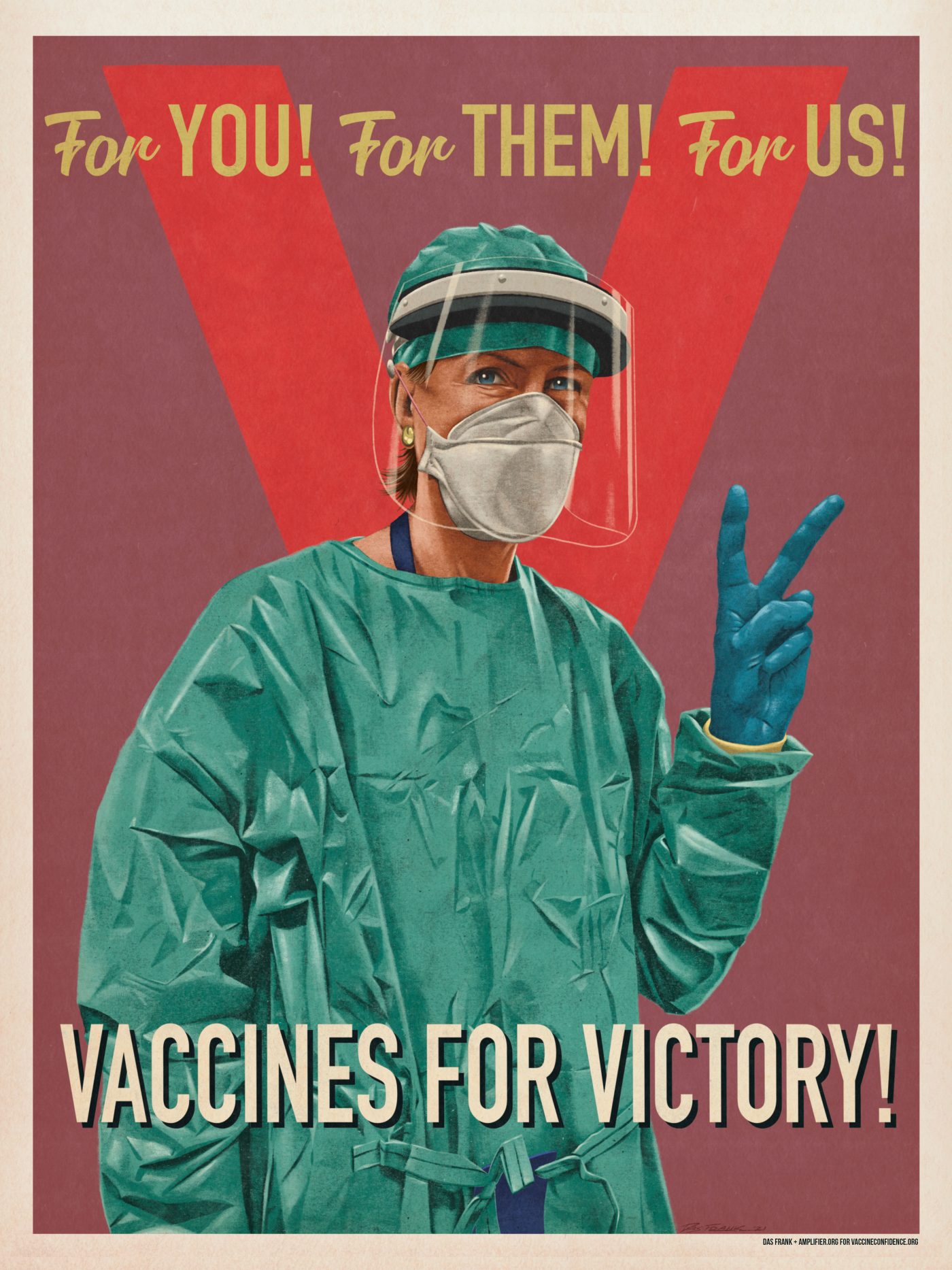 In this IssueTransgender PeopleSubstance MisuseSex WorkersHomelessnessRefugees, asylum seekers and undocumented migrants